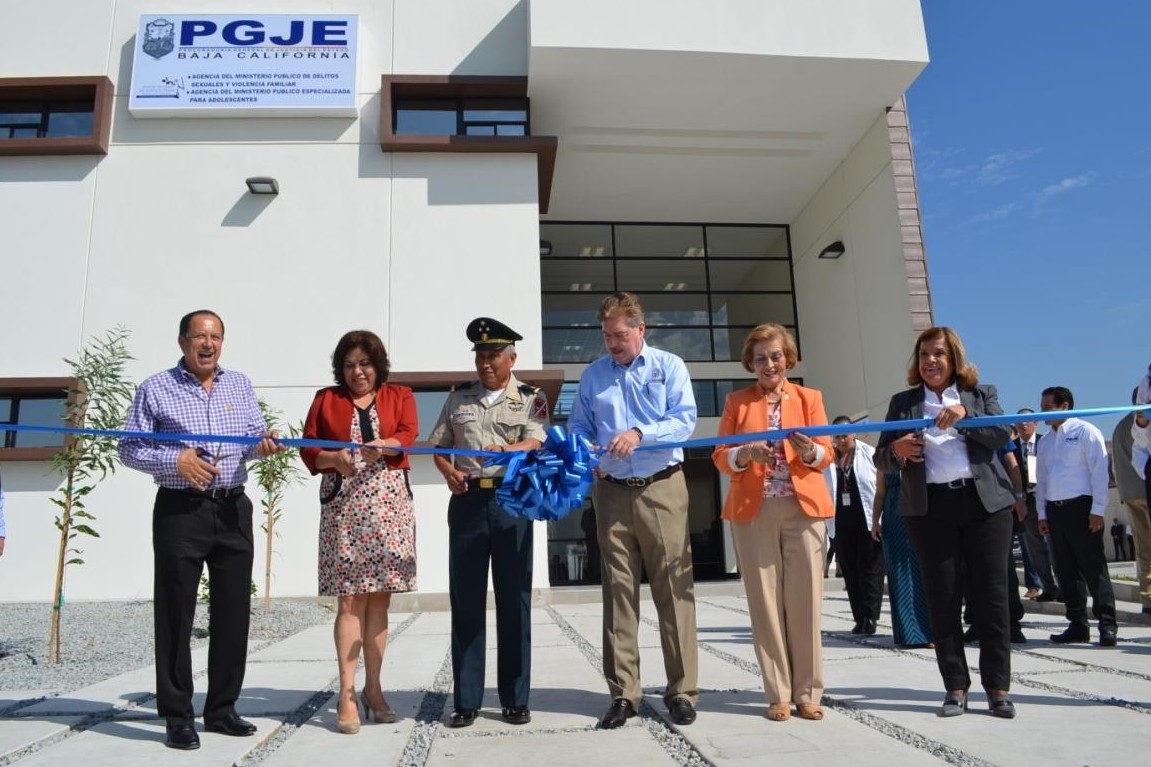 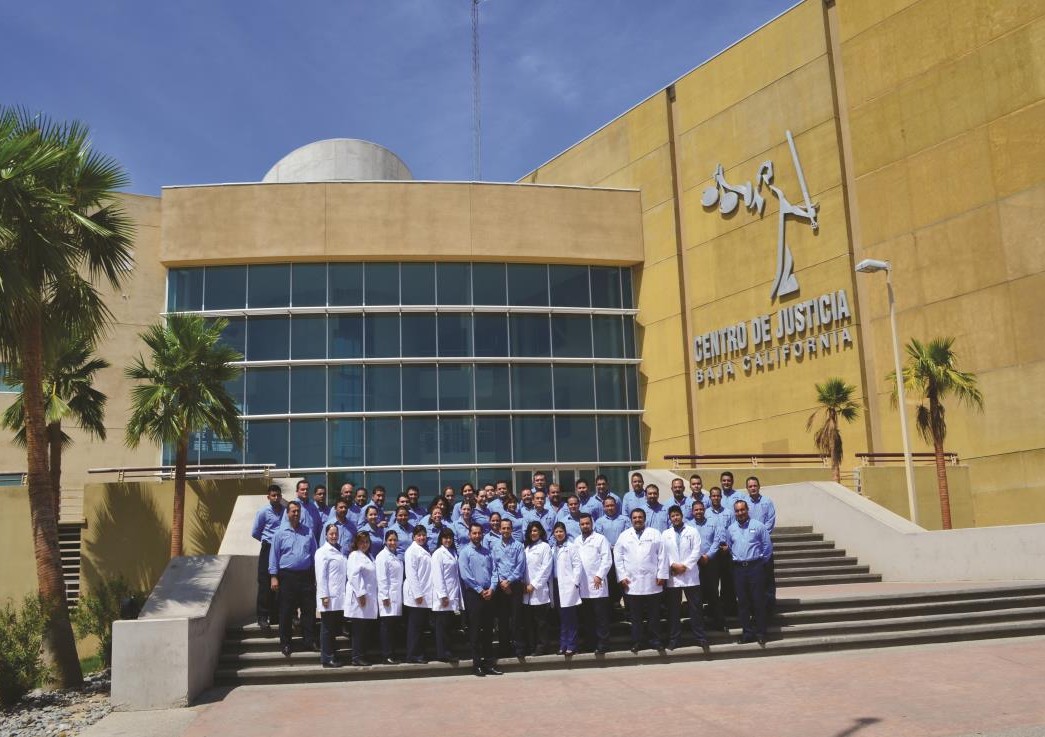 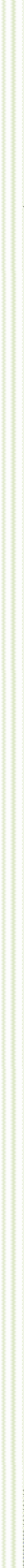 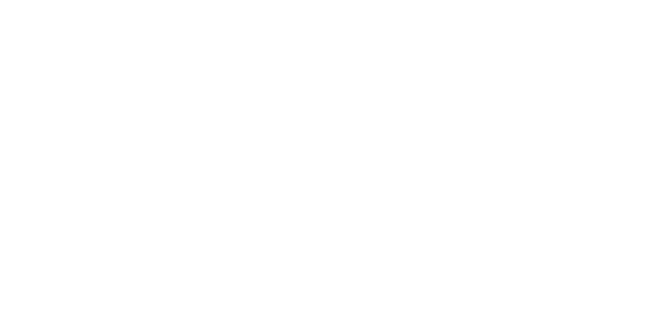 Evaluación Específica de Desempeño Fondo de Aportaciones para la Seguridad Pública (FASP), 2016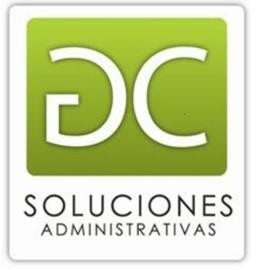 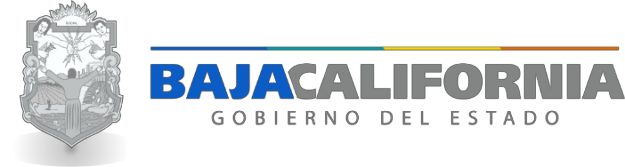 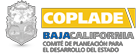 Evaluación específica de desempeño Fondo de aportaciones para la seguridad pública (FASP)ÍndiceIntroducciónLa seguridad pública forma parte esencial del bienestar de la sociedad, es un “estado de derecho que genera las condiciones que permiten al individuo realizar sus actividades cotidianas con la confianza de que su vida, su patrimonio y otros bienes jurídicos tutelados están exentos de todo peligro, daño o riesgo”1 (González Fernández, 2002).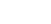 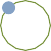 El artículo 21 de la Constitución Política de los Estados Unidos Mexicanos señala que la seguridad pública es una función a cargo de la federación, las entidades federativas y los municipios, que comprende la prevención de los delitos; la investigación y la persecución para hacerla efectiva, así como la sanción de las infracciones administrativas, en los términos que marca la ley.En nuestro país, la política de seguridad está dirigida por el Sistema Nacional de Seguridad Pública, el cual destina recursos federales, tanto a estados y municipios, con el objetivo de cumplir con las metas en temas relativos a la profesionalización de las personas que conforman a las distintas instituciones encargadas de la seguridad pública, su equipamiento, la construcción de infraestructura física, así como para la implementación de bases de datos útiles para los fines de seguridad.Los tres instrumentos presupuestales utilizados para tales fines son: el Fondo de Aportaciones para la Seguridad Pública de los Estados y del Distrito Federal (FASP), el Subsidio a las Entidades Federativas para el Fortalecimiento de sus Instituciones de Seguridad Pública en materia de Mando Policial (SPA) y el Subsidio a los Municipios y, en su caso, a los Estados cuando tengan a su cargo la función o la ejerzan coordinadamente con los municipios (Programa de Fortalecimiento para la Seguridad, FORTASEG).2El  Fondo  de  Aportaciones  para  la  Seguridad  Pública  de  los  Estados  y delDistrito Federal (FASP) es un fondo presupuestal previsto en la Ley de Coordinación Fiscal, a través del cual se transfieren recursos a las haciendas públicas de los estados para dar cumplimiento a estrategias nacionales en materia de seguridad pública. Este fondo es destinado exclusivamente a los rubros de:1 González, J.A. (2002). La seguridad pública en México. En P. Peñaloza y M. Garza, Los desafíos de la seguridad pública en México. 2002. México: Universidad Iberoamérica, Universidad Nacional Autónoma de México y Procuraduría General de la República. Recuperado  http://bibliohistorico.juridicas.unam.mx/libros/1/419/12.pdf2 Carlos Chiapa y César Velázquez coord. (2002) Estudios del Ramo 33 ,. VII. Determinantes del subejercicio presupuestal en el Fondo de Aportaciones para la Seguridad Pública (faSp) del Ramo 33, Eduardo Guerrero Gutiérrez– 1a ed. – México, D.F. : El Colegio de México, Centro de Estudios Económicos : Consejo Nacional de Evaluación de la Política de Desarrollo Social, 2011. pp. 227-260.Reclutamiento, formación, selección, evaluación y depuración de los recursos humanos vinculados con tareas de seguridad pública.Equipamiento de las policías judiciales o sus equivalentes, peritos, ministerios públicos, policías preventivos o custodios de centros penitenciarios y de menores infractores.Establecimiento y operación de la red nacional  de  telecomunicaciones  e  informática para la seguridad pública y servicio telefónico nacional de emergencia.Construcción, mejoramiento o ampliación de instalaciones para la procuración e impartición de justicia, centros penitenciarios y de  menores  infractores,  e  instalaciones de los cuerpos de seguridad pública y sus centros de capacitación.Seguimiento y evaluación de los programas señalados.El antecedente del FASP es el Fondo de Seguridad Pública (FOSEG), que desde 1998 y  hasta 2008 agrupó los recursos del financiamiento conjunto en un fideicomiso con ese nombre. A partir de 2009, los recursos del FOSEG se integraron en una cuenta específica para cada entidad federativa; este hecho significó el establecimiento formal del FASP.El FASP  atiene  a  los  cinco  estratégicos  del  Sistema  Nacional  de SeguridadPública (SNSP) y se orienta a los diez Programas con Prioridad Nacional (PPN)que a continuación se presentan3:Tabla 1. Ejes estratégicos y programas con prioridad Nacional (FASP), 2016Fuente: Secretaría de Gobernación. (2016-2017). Secretariado del Ejecutivo del Sistema Nacional de Seguridad Pública. http://www.gob.mx/sesnsp3Secretaría de Gobernación. (2016-2017). Secretariado del Ejecutivo del Sistema Nacional de Seguridad Pública. http://www.gob.mx/sesnspa diversos criterios de distribución, se reparte el recurso entre las 32 entidades federativas. Baja California fue acreedor a $307’792,240.00 (TRESCIENTOS SIETE MILLONES SETECIENTOS NOVENTA Y DOS MIL DOSCIENTOS CUARENTA PESOS00/100 M.N.) para el presente año.4 Este monto representa una reducción nominal de 20.6 millones con respecto al año anterior y 9.1 su reducción relativa para el mismo periodo, mientras que el ramo 33 en su totalidad obtuvo un incremento real de 8.5 %.5Metodología utilizada para la evaluaciónLa Evaluación de Desempeño del Fondo de Aportaciones para la Seguridad Pública de  los estados y el Distrito Federal (FASP) se realizará en estricto apego a los términos de referencia emitidos por COPLADE Baja California. En primera instancia, mediante un análisis de gabinete con base en información proporcionada por las áreas responsables de operar el fondo, así como de la información adicional que la instancia evaluadora considere necesaria para complementar dicho análisis.Este análisis integra el conjunto de actividades de acopio, organización y valoración de la información concentrada en registros administrativos, bases de datos, evaluaciones  internas y/o externas, así como documentación pública y de acuerdo con las necesidades de información y tomando en cuenta la forma de operar los programas estatales y recursos federales, se podrán realizar entrevistas con los responsables de la implementación de los mismos para fortalecer la evaluación.En este marco, la instancia evaluadora se apega de lo establecido en los Términos de Referencia para las Evaluaciones Específicas de Desempeño de los Programas Estatales y del Gasto Federalizado ejercidos en Baja California, este documento será proporcionado por el COPLADE de manera electrónica, cabe destacar que fue retomado de lo  establecido por el CONEVAL pero ajustado al ámbito estatal, del documento denominado4 DIARIO OFICIAL DE LA FEDERACIÓN. (2016) PODER EJECUTIVO-SECRETARIA DE GOBERNACION. CONVENIO de Coordinacióndel Fondo de Aportaciones para la Seguridad Pública de los estados y del Distrito Federal, que celebran el Secretariado Ejecutivo del Sistema Nacional de Seguridad Pública y el Estado de Baja California. (Primera Sección). Miércoles 8 de junio de 2016.5 CEFP. (2016). Presupuesto de Egresos de la Federación 2016: Recursos Identificados para el Estado de Baja California. pp. 7. Recuperado el 25 de mayo de 2017, de http://www.cefp.gob.mx/edospef/2016/pef2016/bc.pdfModelo de Términos de Referencia para la Evaluación Específica de Desempeño 2014-2015 que aún sigue vigente.Objetivo generalContar con una valoración del desempeño del gasto federalizado para el Fondo de Aportaciones para la Seguridad Pública de los Estados y del Distrito Federal (FASP), ejercido por el Gobierno del Estado de Baja California y contenido en el Programa Anual de Evaluación 2017, correspondiente al ejercicio fiscal 2016, con base en la información institucional, programática y presupuestal entregada por las unidades responsables de los programas y recursos federales de las dependencias o entidades, para contribuir a la toma de decisiones.Objetivos específicosRealizar una valoración de los resultados y productos Fondo de Aportaciones para la Seguridad Pública de los Estados y del Distrito Federal (FASP), en su ejercicio fiscal    2016, mediante el análisis de las normas, información institucional, los indicadores, información programática y presupuestal.Analizar la cobertura Fondo del Aportaciones para la Seguridad Pública de los Estados y del Distrito Federal (FASP), su población objetivo y atendida, distribución por municipio, y variables demográficas disponibles en su caso.Identificar los principales resultados del ejercicio presupuestal, el comportamiento del presupuesto asignado modificado y ejercido, analizando los aspectos más relevantes del ejercicio del gasto.Analizar los indicadores, sus resultados en 2016, y el avance en relación con las metas establecidas.Analizar la Matriz de Indicadores de Resultados (MIR) para su posible consolidación y mejora.Identificar los principales aspectos susceptibles de mejora que han sido atendidos derivados de evaluaciones externas del ejercicio inmediato anterior, exponiendo los avances más importantes al respecto.Identificar las fortalezas, debilidades, oportunidades y amenazas del Fondo de Aportaciones para la Seguridad Pública de los Estados y del Distrito Federal (FASP)   en su ejercicio 2016.Emitir recomendaciones generales para el Fondo de Aportaciones para la SeguridadPública de los Estados y del Distrito Federal (FASP), atendiendo a su relevancia, pertinencia y factibilidad para ser atendida en el corto plazo.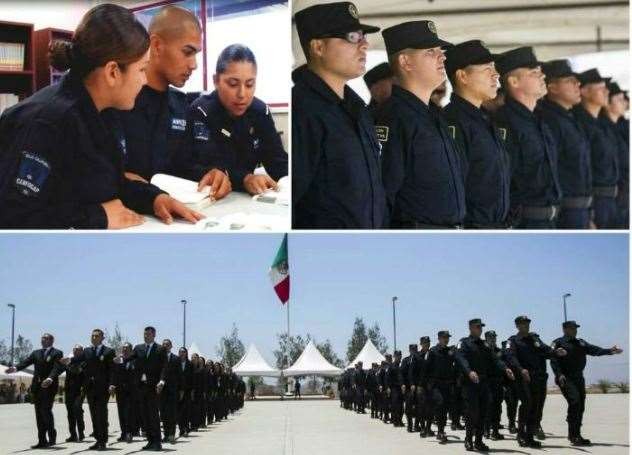 Datos generales del Fondo de Aportaciones para la Seguridad Pública (FASP), ejercicio 2016.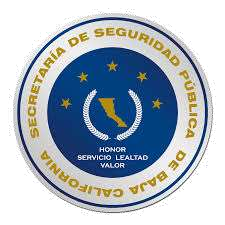 Datos generales del fondoNombre: Fondo de Aportaciones para la Seguridad PúblicaEs un Fondo Federal previsto en la Ley de Coordinación Fiscal en sus artículos 25, fracción VII y 44 y 45, donde se establece la existencia y el destino de los recursos del Fondo de Aportaciones para la Seguridad Pública de los Estados con cargo a recursos Federales, mismos que son determinados anualmente en el Presupuesto de Egresos de la Federación (Ramo General 33 Aportaciones Federales para Entidades Federativas y Municipios). Por medio del Fondo de Aportaciones para la Seguridad Pública (FASP) se transfieren recursos a las entidades federativas para dar cumplimiento a estrategias nacionales en materia de seguridad pública. El FASP atiende a los cinco Ejes Estratégicos del Sistema Nacional de Seguridad Pública y se orienta a los diez Programas con Prioridad Nacional:La Dependencia, Entidad y Unidad Responsable del FASP en Baja California.El fondo se encuentra coordinado por el Órgano Federal del Secretariado del Ejecutivo Nacional de Seguridad Pública, proveniente de la secretaría de gobernación, las unidades Responsables de este fondo son las Secretaría de Seguridad Pública del Estado (SSPE), y   la Secretaría de Infraestructura y Desarrollo Urbano Estatal (SIDUE), ya que es la encargada de ejercer las obras con los recursos federales.El presupuesto autorizado, modificado y ejercido.Eficiencia Presupuestal del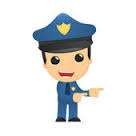 73.09%Regularmente AceptableCon la asignación Federal de $307, 792, 240. 00 (Trescientos siete millones setecientos noventa y dos mil doscientos cuarenta pesos 00/100 M.N.), este recurso se distribuyó para la realización de las siguientes acciones:Fuente: SHCP, Presupuesto de Egresos de la Federación para el Ejercicio Fiscal 2016El objetivo y/o los rubros a atender, obras o productos que genera.Población objetivo y atendidaEl FASP tiene una cobertura municipal en primera instancia y estatal. Por lo que su población  objetivo  son los 3 millones 534 688 habitantes que se estiman en 2016 en   la entidad. En el caso de los proyectos operados directamente con acciones de la SSPE, su cobertura es estatal 3’484,150 habitantes.Para lograr lo anterior, se establecen indicadores de avance anual, que se reflejan en los logros reportados para el FASP por entidad federativa, se presenta a continuación la tabla de indicadores del fondo, sus metas anuales estatales y porcentaje realizado.Fuente: SHCP, Presupuesto de Egresos de la Federación para el Ejercicio Fiscal 2016Alineación Plan Nacional de Desarrollo, Plan Estatal de DesarrolloEn la siguiente tabla se muestra la alineación que el Fondo de Aportaciones para la Seguridad Pública tiene con el Plan Nacional de Desarrollo (PND) 2013-2018, el Plan Estatal de Desarrollo 2015-2019, esta alineación permite potencializar acciones del Fondo y su desarrollo.Fuente: Elaboración propia con datos PND 2013-2018, PED 2014-2019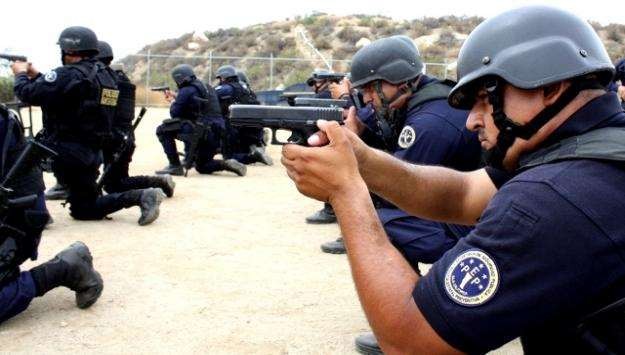 Resultados del Fondo de Aportaciones para la SeguridadPública, ejercicio 2016Análisis del Cumplimiento de los objetivos establecidos del Fondo de Aportaciones para la Seguridad Pública; 2016.Hay evidencia física financiera que demuestra la atención y el grado de desempeño por Programas de Prioridad Nacional, cumpliendo con porcentajes totalmente aceptables por Programa, sin embargo, hay conceptos dentro del cuadro anterior donde los porcentajes con eficiencia relativamente muy baja que demuestra una falta de incumplimiento con  las metas planteadas, y estos por lo regular se apegan básicamente en obra pública.Como resultado del análisis físico financiero en cumplimento con las metas establecidas en las programación operativa anual, se puede determinar que existe una gran correspondencia entre los ámbitos programáticos y financieros con una ejecución de gasto satisfactoria.Ante este contexto podemos mencionar que aun cuando este ejercicio muestra un porcentaje del 73.09% de atención presupuestal y se caracteriza como regularmente aceptable, la atención a los Programas con Prioridad Nacional demuestran un cumplimiento de desempeño muy destacado, por lo que se describe que la gestión presupuestal es relativo con el cumplimiento de las disposiciones legales y contables.El propósito principal del FASP es reducir la incidencia delictiva en las Entidades, y el medio de valoración es mediante la “Tasa anual estatal de la incidencia delictiva por cada cien mil habitantes”Eficiencia Física en Programas de Prioridad Nacional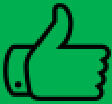 Análisis de los indicadores con que cuenta el FASP, los avances presentados en el ejercicio evaluado, así como de la MIR si cuenta con ella.Se identificó la MIR del FASP 2016, que es aplicable tanto en el orden Federal, como en el Estatal, de acuerdo a la Información extraída del Informes sobre la Situación Económica, las Finanzas Públicas y la Deuda Pública, existen elementos de la Metodología de Marco Lógico (MML). A continuación se presenta:Fuente: Elaboración Propia en base al Informe sobre la Situación Económica, las Finanzas Públicas y la Deuda Pública del Estado de Baja California 2016.De la ejecución del FASP en Baja California, a continuación se presenta los resultados en  el cumplimiento de las metas del FASP 2016, para cada uno de los Programas con  Prioridad Nacional (PPN), así como de los subprogramas que en su caso los componen.Cabe mencionar que el cálculo de los indicadores federales se mide a través del avance de metas por Entidad Federativa, el cual se obtiene del promedio del avance porcentual por meta.Tabla 1. Cumplimiento de metas del Fondo de Aportaciones para la Seguridad Pública 2016, Secretariado Ejecutivo Nacional de Seguridad Pública.Fuente: Elaboración propia, con información de Secretariado Ejecutivo Nacional de Seguridad Pública. Informa anual de Evaluación 2016 del FASP. Disponible en: http://www.secretariadoejecutivo.gob.mx/fondos-subsidios/IAE_2016.pdfLos resultados que se presentan como NP, se refieren a los indicadores en los cuales las Instituciones de Seguridad Pública o Procuración de Justicia no informaron de los avances, es importante mencionar que presupuestalmente, si se tuvo avance de ejecución.Tabla 2. Porcentaje de Cumplimiento de metas del Fondo de Aportaciones para la Seguridad Pública 2016. Reportado a Hacienda.Fuente: Elaboración Propia en base al Informe sobre la Situación Económica, las Finanzas Públicas y la Deuda Pública del Estado de Baja California 2016.Análisis del  Presupuesto Original, Modificado y ejercido  del Fondo de Aportaciones para la Seguridad Pública; 2016.De conformidad con el Presupuesto de Egresos de la Federación para el Ejercicio Fiscal  2016, así como los Criterios que se establecen, para la asignación de los recursos federales bajo la denominación: Fondo de Aportaciones para la Seguridad Pública de los Estados,  Baja  California  obtuvo  una  asignación  Federal  de  $307,  792,  240.  00(Trescientos siete millones setecientos noventa y dos mil doscientos cuarenta pesos 00/100 M.N.), recurso que se distribuyeron en 8 de los 10 programa con Prioridad Nacional en materia de seguridad siendo estos:1.- Profesionalización de las Instituciones de Seguridad Pública, 2.- Procuración de Justicia,3.- Fortalecimiento de Capacidades para la Prevención y Combate a Delitos de Alto Impacto,4.- Sistema Nacional de Información para La Seguridad Pública,5.- Sistema Nacional de Atención de Llamadas de Emergencia y Denuncias Ciudadanas, 6.- Fortalecimiento dl Sistema Penitenciario Nacional y de Ejecución de Medidas para Adolescentes,7.- Fortalecimiento de Programas Prioritarios de las Instituciones Estatales de Seguridad Pública e Impartición de Justicia y8.- Red Nacional de Radiocomunicación.Se logro una ejecución del gasto durante el Ejercicio fiscal del 73.09%, con respecto al presupuesto Aprobado, es decir solo devengaron y ejercieron 224, 966, 127. 21 millones de pesos y se pagaron $186, 069, 473. 42 millones de pesos.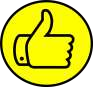 Eficiencia Presupuestal Regularmente AceptableDe acuerdo con el Secretariado Ejecutivo Nacional, Baja California mejoro el Desempeño del gasto de Recursos FASP,  ya que al 31 de Diciembre de 2016 mejoró 95.30% respecto al ejercicio 2015: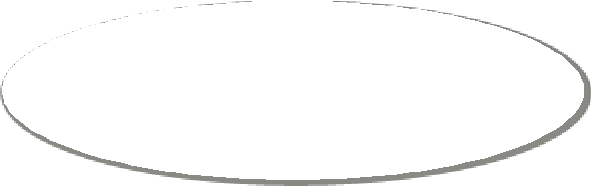 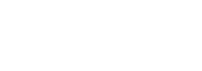 Del objetivo Fondo de Aportaciones para la Seguridad Pública Financiamiento de recursos para la adquisición de Equipamiento táctico, Reclutamiento, Formación, Selección, Evaluación y Depuración de los cuerpos policiales. Además de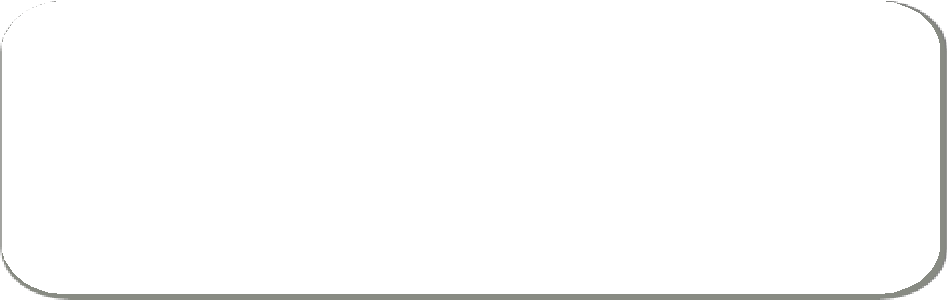 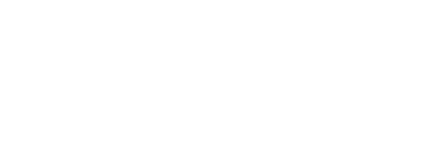 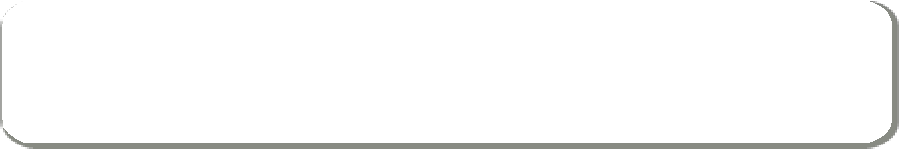 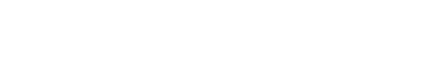 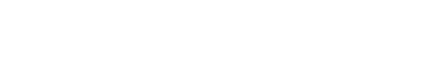 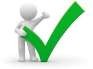 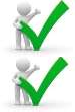 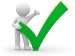 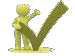 ATENDER   LOS   5   EJES   ESTRATÉGICOS   DEL  SISTEMANACIONAL DE SEGURIDAD.Prevención social de la violencia y la delincuencia conparticipación ciudadanaAdministración de la información para la seguridad públicaDesarrollo y operación policialGestión de capacidades institucionales para el servicio de seguridad pública y la aplicación de la ley penalEspecialización y coordinación para la seguridad pública y la persecución deFuente: Secretariado del Ejecutivo NacionalTabla 3. Ejecución presupuestaria del Fondo de Aportaciones para la Seguridad Pública 2016.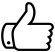 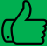 Fuente: Secretaria de Planeación y Finanzas del Estado de Baja California.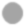 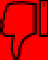 Como se puede apreciar en la tabla anterior, la mayor asignación presupuestal se distribuyó para la adquisición de toda clase de bienes muebles e inmuebles, los cuales    fueron requeridos para el desempeño de las actividades de seguridad pública en el Estado. Estas asignaciones representaron el 34% del total de la distribución de los recursos lo que representa una cantidad de 104, 222,944.17 millones de pesos, y el cual permitió la adquisición de las nuevas tecnologías de la información, así como equipo táctico e instrumentos para llevar a cabo investigaciones periciales, que coadyuvan al  cumplimiento de las metas programadas durante el ejercicio 2016.El desempeño financiero mejoro respecto al ejercicio anterior 95.3%, derivado del desempeño en financiero en el desarrollo de las capacidades en las Instituciones.Las aportaciones federales autorizadas para la Adquisición de Bienes Muebles e Inmuebles, representaron un punto porcentual más de la tercera parte del presupuesto asignado en el Estado, es decir el ejercicio fiscal 2016, se aboco directamente a la adquisición de bienes para abatir el rázago y carencias en materia de seguridad pública, con ello se cumple con la inclusión del Fortalecimiento de las Capacidades Institucionales en materia policiaca   aun cuando este presupuesto en su totalidad es valorado como regularmente aceptable.Como complemento podemos mencionar 29% de los recursos se destinó a los servicios generales, 12% en Materiales y Suministros, 3% a Transferencias y Subsidios y un 22% en Obra pública, capítulo de gasto que no tuvo un buen desempeño presupuestal, ya que  solo cumplió con la aplicación del 28.97% del cumplimento, es decir, de 66, 400, 000. 00 Millones de Pesos, solo se tuvo un Devengado y Ejercido del 19, 233, 830. 53 Millones de pesos, tal como se muestra en la gráfica siguiente.Grafica 1. Porcentaje presupuestal Asignado por Capitulo de Gasto Fondo de Aportaciones para la Seguridad Publica en el Estado de Baja CaliforniaMateriales y Suministros 12%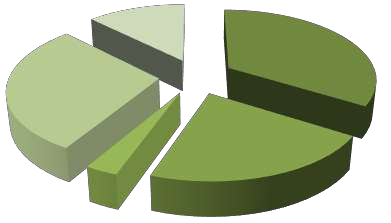 Servicios Generales 29%Bienes Muebles 34%Obra Publica 22%Transferenci as y SubsidiosFuente: Elaboración Propia en base al Informe sobre la Situación Económica, las Finanzas Públicas y la Deuda Pública del Estado de Baja California 2016.Fuente: Elaboración propia, con información de Secretariado Ejecutivo Nacional de Seguridad Pública. Informa anual de Evaluación 2016 del FASP. Disponible en: http://www.secretariadoejecutivo.gob.mx/fondos-subsidios/IAE_2016.pdf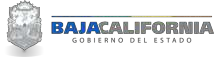 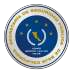 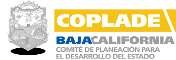 Fuente: Secretaria de Planeación y Fianzas el Estado de Baja California24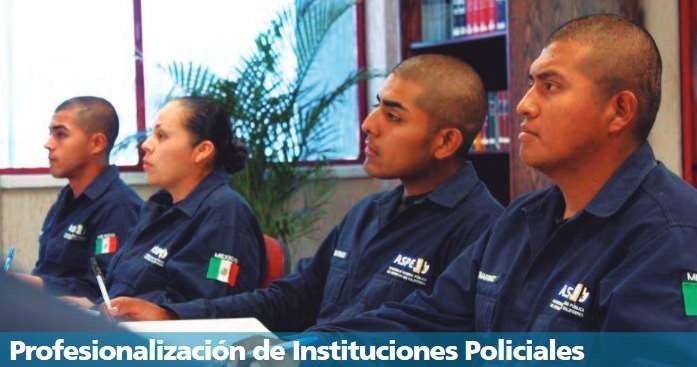 Análisis de la CoberturaFASP, Ejercicio 2016Los recursos del Fondo de Aportaciones para la Seguridad Pública (FASP), ejercicio 2016 en Baja California, se ejercieron mediante acciones para el cumplimiento de metas de la Secretaría de Seguridad Pública y para la Procuraduría General de Justicia. Ambas dependencias obtuvieron un cumplimiento de metas clasificado como bueno en su estado de cuenta de desempeño integral, alcanzando el 91.18 % y 86.62 % respectivamente en su desempeño programático presupuestal.6El FASP, para cumplir con sus objetivos enmarcados en los Programas con Prioridad  Nacional del Sistema Nacional de Seguridad Pública, 7 entre los que se encuentran los sistemas de profesionalización,  fortalecimiento  de  capacidades,  tecnologías,  infraestructura y equipamiento en general. Cabe destacar que este fondo tiene cobertura municipal en primera instancia y estatal. Por lo que su población objetivo son los 3 millones 534 688 habitantes que se estiman en 2016 en la entidad. 8Para lograr lo anterior, se establecen indicadores de avance anual, que se reflejan en los logros reportados para el FASP por entidad federativa, se presenta a continuación la tabla de indicadores del fondo, sus metas anuales estatales y avance general.Tabla 7. Indicadores del FASP, Baja California, 20166 Secretaría de la Función Pública (2016), Sistema de evaluación del desempeño, SSP y PGJ,7 Secretaría de Gobernación. (2016-2017). Secretariado del Ejecutivo del Sistema Nacional de Seguridad Pública. http://www.gob.mx/sesnsp8 COPLADE, (2015). Población de las principales localidades de Baja California y sus municipios, 2016.http://www.copladebc.gob.mx/publicaciones/2015/Poblacion%20de%20las%20principales%20localidades%20de%20Baja%20California%20y%20sus%20municipios,%202016.pdfFuente: SHCP, Presupuesto de Egresos de la Federación para el Ejercicio Fiscal 2016En Baja California los proyectos del FASP en 2016, fueron realizados por dos instancias: la Secretaría de Infraestructura y Desarrollo Urbano del Estado y la Secretaría de Seguridad Pública. En el ejercicio 2016, el papel de la Procuraduría General de Justicia se enfoca en acciones que, como protección a víctimas y testigos, tratamiento psicológico de víctimas y acciones de combate al delito en su ámbito de competencia, pero no son recursos del FASP. Se reitera, que su cobertura es estatal, aunque su ubicación sea focalizada, la atención    que dan los proyectos es regional y estatal contribuyen con los objetivos y proyectos estratégicos del fondo en Baja California que se indican en la introducción de esta evaluación. Del total de los proyectos del FASP en la entidad, el 58.33 % son proyectos de obra pública (14 acciones), y el resto 41.66 % (10 acciones), son proyectos de fortalecimiento de capacidades principalmente. En el caso de los proyectos operados directamente con acciones de la SSP, su cobertura es estatal (3’484,150 habitantes)99 COPLADE, (2015). Población de las principales localidades de Baja California y sus municipios, 2016. http://www.copladebc.gob.mx/publicaciones/2015/Poblacion%20de%20las%20principales%20localidades%20de%20Baja%20Californi a%20y%20sus%20municipios,%202016.pdfTabla 8. Tipo de acciones FASP en Baja California según dependencia que las desarrolló en 2016.Fuente: SHCP, Presupuesto de Egresos de la Federación para el Ejercicio Fiscal 2016Por su parte, la Procuraduría General de Justicia del Estado, presenta 5 acciones a lo largo de los 4 trimestres de 2016, mismos que son de cobertura estatal y son operados en su totalidad por la propia PGJE. Los proyectos de esta institución que contaron con recurso FASP son los siguientes:Fortalecer La Operatividad De La Sub Procuraduría Contra La Delincuencia Organizada Atendiendo Necesidades De Equipamiento De La  Unidad  Especializada En El Combate Al Secuestro.Implementación Y Desarrollo Del Sistema De Justicia Penal Y Sistemas Complementarios.Fortalecimiento De Capacidades Para La Prevención Y Combate A Delitos De Alto ImpactoProcuración De JusticiaComo ejemplo del avance de este fondo, el proyecto Remodelación de Inmueble para la Creación del Centro de Justicia para las Mujeres en Tijuana, otorgado por adjudicación directa para contribuir al avance en acciones para Acceso a la Justicia para las Mujeres10, y colocó a Baja California entre las 16 entidades con mejor desempeño en el ejercicio 2016 como se muestra en la siguiente gráfica en el sitio 13, superando a Campeche, San Luis Potosí y Aguascalientes. La cobertura de este tipo de centros es estatal, por lo que se  beneficia directamente a la población de la entidad (3’484,150 habitantes).10Gobierno del Estado de Baja California (2016), Dictamen de procedencia para la adjudicación directa de los servicios relacionados con la obra pública denominada “trabajos de ampliación de instalaciones en el edificio del Centro de justicia para la mujer, Tijuana,Baja California” 14/ /2016 http://dceg.bajacalifornia.gob.mx/Sasip/documentos/archivos/sid10636282927671412412.pdfGráfica 2. 16 Entidades con mejor desempeño en el Acceso a la Justicia para las mujeres. (porcentaje)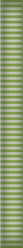 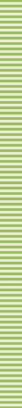 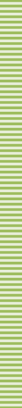 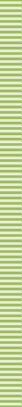 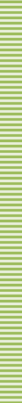 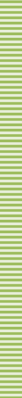 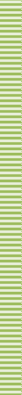 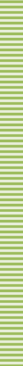 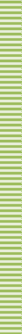 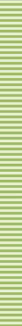 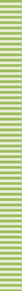 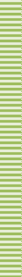 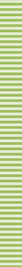 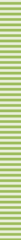 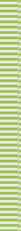 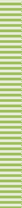 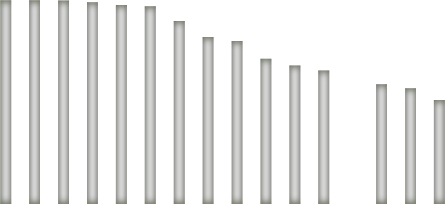 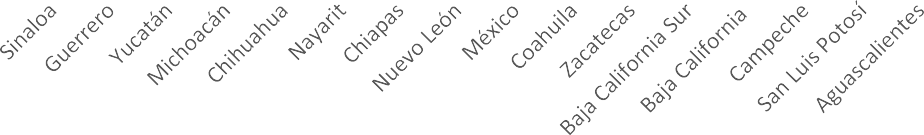 Fuente: Secretaría de Gobernación (2016) Secretariado del Ejecutivo del Sistema Nacional de Seguridad Pública. Informe anual de evaluación 2016 del “Fondo para la Seguridad Pública de los Estados y del Distrito Federal (FASP) a nivel Nacional. http://www.gob.mx/sesnsp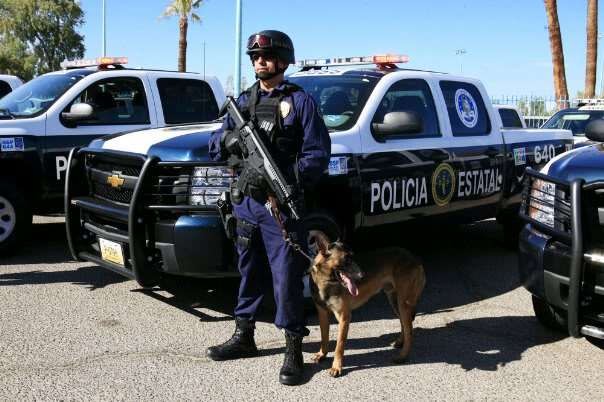 Seguimiento a los Aspectos Susceptibles de Mejora (ASM)Seguimiento a los Aspectos Susceptibles de Mejora (ASM)En relación a las recomendaciones emitidas en la Evaluación Específica de Desempeño en el marco del Programa Anual de Evaluación (PAE) 2016, se encuentran diversas recomendaciones en los diferentes rubros de atención, basadas en los principales hallazgos y el análisis FODA del desempeño del Fondo.Para el presente análisis, se considerarán tres niveles de atención:Se atendió completamente la recomendación.Se atendió parcialmente la recomendación. Necesita atenderse para el ejercicio fiscal siguiente.No se ha atendido la recomendación.Se ha generado un compromiso como parte de la Estrategia de      Seguimiento a los ASM.ANÁLISIS DE ATENCIÓNIdentificar en el programa operativo anual de la Secretaría de Seguridad Pública del Estado, el cumplimiento de los compromisos del FASP, estableciéndolo como una meta que permita informar sobre las acciones realizadas con estos recursos en cada año fiscal, permitiendo también una mejor evaluación del desempeño de estos recursos.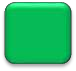 En el Programa Operativo Anual (POA) se encuentran diversas Metas como: “Dar seguimiento y atención a la incidencia delictiva registrada en el Estado, enfocando los esfuerzos institucionales en la disminución de los delitos”, la cual impacta en el seguimiento del indicador del FASP “Tasa anual estatal de la incidencia delictiva por cada cien mil habitantes”; cuenta con la Meta “Garantizar el debido uso de la fuerza y el respeto a las garantías individuales, a través de la capacitación interna del personal operativo”, “Formar, capacitar y adiestrar a los cadetes que ingresen en el curso inicial de las diferentes corporaciones que operan en el Estado”, entre otros, los cuales representan insumos para el indicador federal del FASP “Avance en las metas de profesionalización convenidas porla entidad federativa con recursos del FASP del ejercicio fiscal”, las cuales fueron financiadas a través del FASP 2016 por la partida 334 Servicios de Capacitación. Por otra parte, el POA de la SSPE cuenta con la Meta “Evaluar al Estado de Fuerza, Personal de Apoyo y Aspirantes a ingresar, de las instituciones de Seguridad Pública”, en relación con el indicador “Porcentaje del Estado de Fuerza Estatal con evaluaciones vigentes en control de confianza”.100%AltoDiseñar indicadores de satisfacción sobre los servicios financiados (capacitación y evaluaciones de control de confianza) por los recursos del FASP, específicamente en lo correspondiente al sector de Seguridad Pública del Estado.Ya ha sido atendida, ya que en el Sistema Estatal de Indicadores (SEI), se encuentran los indicadores “Eficiencia Terminal de Formación inicial de los elementos de seguridad pública” y “Porcentaje de elementos de Seguridad Pública, profesionalizados”, y un Indicador para medir las evaluaciones de control de confianza, “Cobertura de Evaluaciones Vigentes de Elementos de Seguridad Pública en el Estado”.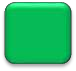 Nuevos indicadores de impacto para conocer los resultados vinculados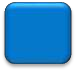 al Fin y el Propósito de los programas operativos anuales, sus indicadores y la satisfacción de la ciudadanía, específicamente de los servicios de seguridad pública por parte de los cuerpos policiacos.No ha sido atendida la recomendación, sin embargo, a través de la Estrategia Seguimiento a los Aspectos Susceptibles de Mejora de la Secretaría de Planeación y Finanzas (SPF), se comprometió la Secretaría de Seguridad Pública del Estado (SSPE) a establecer indicadores para los niveles de Fin y Propósito en el Programa Operativo Anual relacionados a los indicadores que se informan en el Sistema de Formato Único (SFU).Implementar el indicador contenido en la MIR del FASP de la federación100%Alto“ejercicio de los recursos del fondo (FASP)” que mide el recurso ejercido comparado con el recurso convenido en el ejercicio fiscal correspondiente al que se informa, esto por parte de la SSPE dentro de su sistema de programación operativa.La SSPE y la PGJE, ya cuentan con un indicador de Avance Financiero en el Sistema Estatal de Indicadores (SEI) www.monitorbc.gob.mx.100%AltoElaborar diagnóstico de impacto y de satisfacción de beneficiarios (tanto funcionarios y policías, como de la ciudadanía en general).Ya se encuentra atendida, ya que en el Anexo Técnico Único de Convenio de Coordinación del Fondo de Aportaciones para la Seguridad Pública se formuló la Encuesta institucional del FASP 2015, en donde se integrar la percepción de los elementos policiales en el Estado.100%AltoImplementar la armonización contable a estos recursos, informando la fuente de financiamiento de los recursos provenientes del FASP dentro de los programas operativos anuales de la SSPE.Ya se encuentra atendida, ya que la estructura programática del POA ya integra la fuente de financiamiento de los recursos aplicados, lo cual se puede observar en el Sistema del Proceso Integral de Programación y Presupuestarían Estatal (SIPPE).Transparentar la información derivada del desempeño (cumplimiento100%Altode metas, cobertura, indicadores, presupuesto) del Fondo en los portales oficiales de Seguridad Pública del Estado y de transparencia presupuestal en cada ejercicio fiscal.Se encuentran publicados los informes de situación financiera, las finanzas públicas y la deuda pública en la página de MonitorBC (www.monitorbc.gob.mx).En general se encuentra una atención a las Recomendaciones derivadas de la Evaluación Específica de Desempeño del FASP del ejercicio fiscal 2015, un cumplimiento del:85% de Atención a las Recomendacionesde la Evaluación del Ejercicio Fiscal Anterior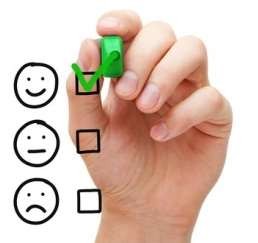 34Posterior al análisis realizado, se encuentra, que el total de las recomendaciones han sido atendidas al 100% (quedando solo una por atender en el ejercicio fiscal 2017), sin embargo, quedan mejoras que se pueden hacer al desempeño el recurso FASP, con base en los resultados del ejercicio fiscal 2016, objeto de la presente evaluación.Esto muestra un fuerte compromiso a la promoción de la Gestión para Resultados y el interés por mejorar el desempeño y la calidad del gasto de los recursos federales transferidos (RFT),  los cuales,  basan su asignación con base en los resultados    emitidos en evaluaciones y lo presentado en el Sistema de Formato Único (SFU), en este sentido, solo cabría revisar el impacto que ha generado el ejercicio de los presentes recursos presupuestales, de los ejercicios 2016 y 2017, para ampliar el  análisis y el enfoque de los recursos a fin de dotar de insumos para la asignación presupuestal con base en resultados.Para la revisión de las Evidencias de la atención a los Aspectos Susceptibles de  Mejora, se puede revisar los portales de transparencia descritos anteriormente, las cuales se pueden encontrar en las Referencias del Presente documento.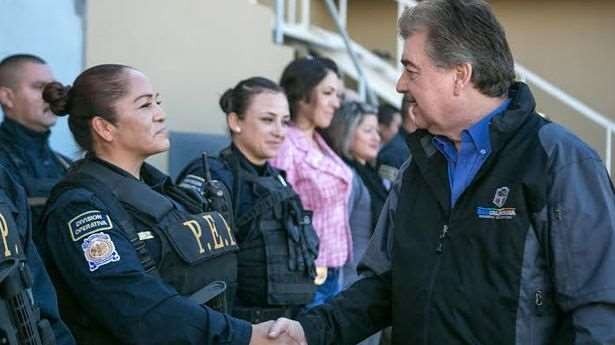 Conclusiones y RecomendacionesAnálisis de las Fortalezas y debilidades en la Ejecución del Fondo   de Aportaciones para la Seguridad Pública (FASP)Durante el ejercicio 2016, en materia de Seguridad Pública en Baja California el ejecutivo estatal, realizo diferentes acciones operativas para coadyuvar en las acciones ejecutadas por los cuerpos policiacos con la finalidad de salvaguardar la integridad ciudadana. Estas actividades programadas durante dicho ejercicio se llevaron a cabo en apego de los 5 ejes fundamentales ATENDER LOS 5 EJES ESTRATÉGICOS DEL SISTEMA NACIONAL DE SEGURIDAD.Las acciones que se realizaron durante 2016, fueron ejecutadas transversalmente por la Procuraduría de Justicia del Estado y la Secretaria de Seguridad Pública, bajo una programación operativa anual interinstitucional, ejercida desde cada ámbito regulatorio y bajo las atribuciones de cada unidad ejecutora; sin embargo en durante el ejercicio se pudo constar algunas áreas de oportunidad, a continuación se presenta el análisis FODA, atendiendo a los ámbitos programático, presupuestal, de indicadores, de cobertura y de aspectos susceptibles de mejora.Fortalezas:Ámbito Presupuestal1.- Según el Secretariado Ejecutivo, Baja California mejoró en un 95.30% el desempeño del gasto en 2016 respecto de 2015.Ámbito Programático2.- La Secretaría de Seguridad Pública del Estado mostró un cumplimiento del 91.18% de cumplimiento programático, es decir de las metas programadas para el ejercicio 2016.Ámbito de cobertura3- La cobertura del FASP tiene un impacto positivo en todos los habitantes del Estado (más de 3 millones), así como en el cuerpo policiaco y las instituciones de seguridad.Ámbito Aspectos Susceptibles de Mejora4.-Se observa un 85% de avance en la atención de las recomendaciones	derivadas    de    la  evaluación   del desempeño realizada al ejercicio 2015 del FASP en B.C.Oportunidades:Ámbito Presupuestal1-Los resultados en evaluaciones anteriores son una guía clara para mejorar el desarrollo del Fondo en cuanto a su ejecución presupuestal y programática ya que al conocer los aspectos susceptibles para mejorar las unidades ejecutoras puede realizar un programa de trabajo interinstitucionales para eficientica el desarrollo administrativo para lograr un sano cumplimiento.2.- La gestión presupuestal en tiempo y forma así como la atención a las metas programadas son un mecanismo esencial que permitirá una mejor asignación de recursos en ejercicios posteriores. 	CONCLUSIÓN	Las acciones gubernamentales en materia de seguridad pública se han conjugando transversalmente entre Federación y Estado, el objetivo: abatir la delincuencia y la violencia ciudadana, para ello es que se acciona el Fondo de Aportaciones para Seguridad pública; como un mecanismo estratégico que se genera para descentralizar acciones administrativas en materia de seguridad con apego al contexto estatal.Como podemos ver durante el ejercicio 2016, Baja California cumplió con la provisión de servicios bajo un ejercicio del gasto regularmente aceptable, sin embargo tuvo un desempeño mejorable en la atención de los Programas con Prioridad Nacional en temas de seguridad, además podemos describir que este ejercicio fiscal también se cumplieron con las recomendaciones emitidas en anteriores evaluaciones: como Aspectos Susceptibles de Mejora cumpliendo con el 85% de Atención a dichas recomendaciones,mostrando un fuerte compromiso para el mejoramiento del desempeño del Fondo.A lo largo de este análisis multidisciplinario, se describe que es necesario generar una Programa Institucional en materia de Seguridad Pública de manera interinstitucional, en el que participen las dos unidades ejecutoras que trabajan con los programas de prioridad nacional (PGJEy SSP), el objetivo principal generar una metodología de seguimiento y ejecución del gasto de inversión y gastos de operación, además de la programación operativa que ya guarda una estrecha relación con los programas de seguridad nacional, bajo una visión prospectiva que permita lograra un desempeño gradual, pero satisfactorio.Respecto a la ejecución de FASP, es importante recalcar que tanto la SSPE como la Procuraduría no están integrando la información correspondiente que debe ser informada al Secretariado Ejecutivo del Sistema Nacional de Seguridad Pública quien es el Órgano Administrativo Desconcentrado de la Secretaría de Gobernación, con autonomía técnica, de gestión y presupuestal, cuyo propósito es ejecutar y dar seguimiento a los acuerdos del Consejo Nacional de Seguridad Pública. Por ello existen inconsistencias en la información publicada por la SHCP en el seguimiento del Formato Único, respecto a la estadística Nacional que proporciona el Secretariado para cada Entidad Federativa. 	RECOMENDACIONES	Ámbito programático1.- Monitorear el cumplimiento programático y presupuestal de la Secretaría de Seguridad Pública del Estado prestando particular atención en el ejercicio de los recursos federales provenientes del FASP, mostrando resultados del mismo a través de los mecanismos de monitoreo institucional.Ámbito presupuestal2.- Dar un mejor seguimiento a la información financiera presentada en el Sistema de Formato Único, asegurándose de alimentar con oportunidad el sistema, reportando los avances en cada trimestre, incluyendo información de los indicadores federales, el avance físico y financiero de las obras, así como la gestion de proyectos.Ámbito de cobertura3.- La Secretaría de Seguridad Pública en conjunto con la Procuraduría de Justicia, deben generar estrategias de intervención en Programas de mejora y seguimiento a las acciones en Investigación Forense, Implementación del Sistema de Justicia, Generación de Base de Datos y de atención al Sistema Penitenciario, ya que son Programas con bajo o nulo cumplimiento programático, al menos es lo que se refleja en los informes oficiales. Ante  una creciente oleada de violencia en los municipios de Tijuana y Mexicali, impactando en la tasa de incidencia de delitos como son Homicidios culposos, Homicidios Dolosos, Violación (incluyendo el Feminicidio, no tipificado como de Alto Impacto), Secuestro y Extorción.Programa Operativo Anual (POA) de la Secretaría de Seguridad Púbica del Estado de Baja	California	para	el	ejercicio	fiscal	2016:http://www.bajacalifornia.gob.mx/portal/cuentapublica/index.jspConvenio del Fondo de Aportaciones para la Seguridad Pública (FASP): http://www.secretariadoejecutivo.gob.mx/docs/pdfs/fasp/FASP_2016_BAJA_CALIFORNIA. pdfAnexo FASP: http://www.secretariadoejecutivo.gob.mx/docs/pdfs/fasp/ANEXO_FASP_BAJA_CALIFOR NIA.pdfEstrategia de Seguimiento a los Aspectos Susceptibles de Mejora BCMejora: http://indicadores.bajacalifornia.gob.mx/menuResultado_evaluaciones.jspIndicadores para el Ejercicio Fiscal 2016: http://indicadores.bajacalifornia.gob.mx/consultaciudadana/listado_indicadores- 16.jsp?sector=7&pagina=0&npagina=20&sec=_&prog=_&str_clv=Informe financiero de Situación Financiera, las Finanzas Públicas y la Deuda Pública del Estado de Baja California, ejercicio fiscal 2016 4to TrimestreEjercicio de los Recursos del FASP: http://indicadores.bajacalifornia.gob.mx/ejercicio_recursos-16.jspAvance financiero al IV trimestre, ejercicio 2016, sistema de formato único, SHCP.Gestión de Proyectos al IV trimestre, ejercicio 2016, sistema de formato único, SHCP.42FORMATO PARA LA DIFUSIÓN DE LOS RESULTADOS DE LA EVALUACIÓNFASP Baja California, Ejercicio 2016Formato para la difusión de los resultados de las evaluaciones4750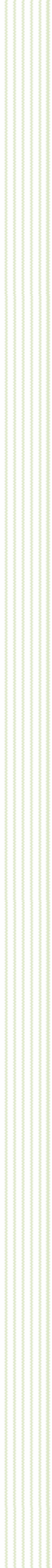 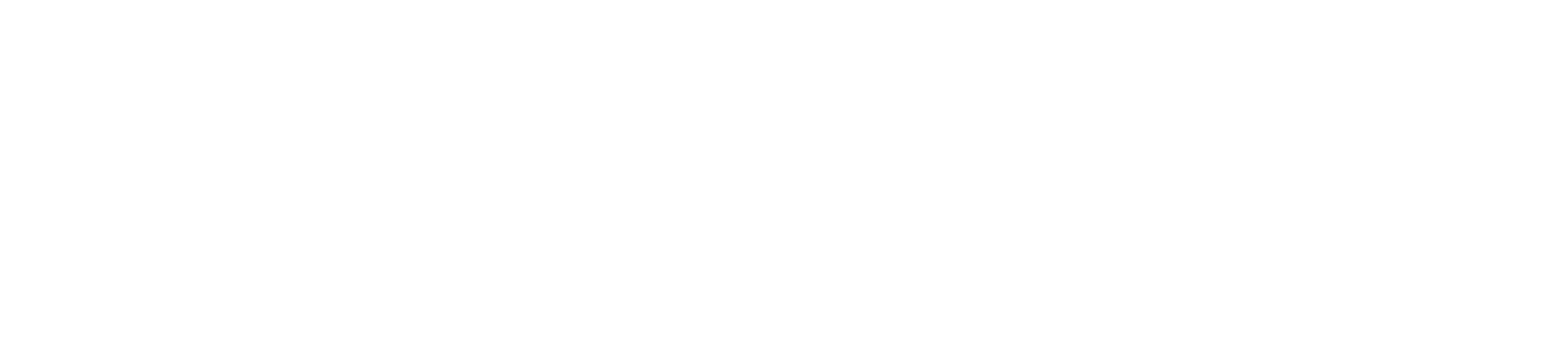 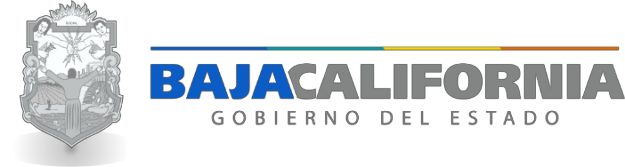 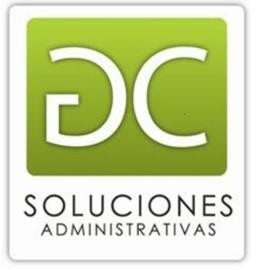 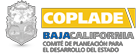 Eje estratégicoPrograma con prioridad nacionalPrevención social de la violencia y la delincuencia con participación ciudadanaDesarrollo de capacidades en las instituciones locales para el diseño de políticas destinadas a la prevención social de la violencia y la delincuencia con participación ciudadana en temas de seguridad pública.Desarrollo y operación policialDesarrollo profesionalización y certificación policialDesarrollo y operación policialTecnologías, infraestructura y equipamiento de apoyo a la operación policial.Gestión de capacidades institucionales para el servicio de Seguridad Pública y la Aplicación de la Ley PenalImplementación y desarrollo del Sistema de Justicia Penal y sistemas complementariosGestión de capacidades institucionales para el servicio de Seguridad Pública y la Aplicación de la Ley PenalFortalecimiento al Sistema Penitenciario Nacional y Ejecución de Medidas   para AdolescentesGestión de capacidades institucionales para el servicio de Seguridad Pública y la Aplicación de la Ley PenalDesarrollo de las ciencias forenses en la investigación de los hechos delictivosAdministración de la información para Seguridad PúblicaSistema Nacional de Información para la Seguridad PúblicaAdministración de la información para Seguridad PúblicaSistema Nacional de Atención de Llamadas de Emergencia y Denuncias CiudadanasEspecialización y coordinación para la Seguridad Pública y la Persecución de los Delitos.Fortalecimiento de capacidades para la prevención y combate a delitos de alto impacto.Especialización y coordinación para la Seguridad Pública y la Persecución de los Delitos.Especialización de las instancias responsables de la búsqueda de personas.Presupuesto AprobadoPresupuesto modificadoPresupuesto ejercidoPorcentaje ejercido307, 792, 240307, 792, 240224, 966, 12773.09%Plan Nacional de DesarrolloMéxico en pazObjetivo: mejorar las condiciones de seguridad públicaEstrategia 1.3.2 promover la transformación institucional y fortalecer las capacidades de las fuerzas de seguridad.Líneas de acciónReorganizar la Policía Federal hacia aun esquema de proximidad y cercanía.Generar información y comunicaciones oportunas y de calidad para mejorar la seguridad.Estrategia 1.4.2 Lograr una procuración de justicia efectiva.Líneas de acciónMetaprogramaRealizado enel PeriodoAvance (%)3000275591.83Entidad FederativaNombre delPrograma PresupuestarioNombre del Indicador federalNivel del IndicadorBajaCaliforniaFASPTasa anual estatal de la incidenciadelictiva por cada cien mil habitantesFinBaja CaliforniaFASPAvance en las metas de profesionalización convenidas por la entidad federativa con recursos delFASP del ejercicio fiscal.PropósitoBaja CaliforniaFASPAvance en las metas de profesionalización convenidas por la entidad federativa con recursos delFASP del ejercicio fiscal.PropósitoBaja CaliforniaFASPPorcentaje del estado de fuerza estatal con evaluaciones vigentes encontrol de confianza.ComponenteBaja CaliforniaFASPPorcentaje del estado de fuerzaestatal con evaluaciones vigentes en control de confianza.ComponenteBajaCaliforniaFASPAplicación de recursos del FASPActividadProgramas y Subprogramas FASPProgramas y Subprogramas FASPProgramas y Subprogramas FASPProgramas y Subprogramas FASPProgramas y Subprogramas FASPPorcentaje de Cumplimiento 2016Prevención  Social  de  la  violencia  y  delincuencia  conParticipación CiudadanaPrevención  Social  de  la  violencia  y  delincuencia  conParticipación CiudadanaPrevención  Social  de  la  violencia  y  delincuencia  conParticipación CiudadanaPrevención  Social  de  la  violencia  y  delincuencia  conParticipación CiudadanaPrevención  Social  de  la  violencia  y  delincuencia  conParticipación Ciudadana97.50%Acceso a la justicia para las mujeresAcceso a la justicia para las mujeresAcceso a la justicia para las mujeresAcceso a la justicia para las mujeresAcceso a la justicia para las mujeres44.50%Profesionalización PúblicadelasInstitucionesdeSeguridad48.25%Fortalecimiento  de  las  capacidades  de  Evaluación  enControl de ConfianzaFortalecimiento  de  las  capacidades  de  Evaluación  enControl de ConfianzaFortalecimiento  de  las  capacidades  de  Evaluación  enControl de ConfianzaFortalecimiento  de  las  capacidades  de  Evaluación  enControl de ConfianzaFortalecimiento  de  las  capacidades  de  Evaluación  enControl de Confianza100.00%Red Nacional de RadiocomunicaciónRed Nacional de RadiocomunicaciónRed Nacional de RadiocomunicaciónRed Nacional de RadiocomunicaciónRed Nacional de Radiocomunicación99.99%Sistemas de video vigilanciaSistemas de video vigilanciaSistemas de video vigilanciaSistemas de video vigilanciaSistemas de video vigilancia91.77%Fortalecimiento de Programas prioritarios locales de las Instituciones de Seguridad Pública e impartición  de  JusticiaFortalecimiento de Programas prioritarios locales de las Instituciones de Seguridad Pública e impartición  de  JusticiaFortalecimiento de Programas prioritarios locales de las Instituciones de Seguridad Pública e impartición  de  JusticiaFortalecimiento de Programas prioritarios locales de las Instituciones de Seguridad Pública e impartición  de  JusticiaFortalecimiento de Programas prioritarios locales de las Instituciones de Seguridad Pública e impartición  de  Justicia94.50%Implementación y Desarrollo del Sistema de Justicia Penaly sistemas complementariosImplementación y Desarrollo del Sistema de Justicia Penaly sistemas complementariosImplementación y Desarrollo del Sistema de Justicia Penaly sistemas complementariosImplementación y Desarrollo del Sistema de Justicia Penaly sistemas complementariosImplementación y Desarrollo del Sistema de Justicia Penaly sistemas complementarios33.33%Fortalecimiento al sistema Penitenciario Nacional y de ejecución de medidas para adolescentesFortalecimiento al sistema Penitenciario Nacional y de ejecución de medidas para adolescentesFortalecimiento al sistema Penitenciario Nacional y de ejecución de medidas para adolescentesFortalecimiento al sistema Penitenciario Nacional y de ejecución de medidas para adolescentesFortalecimiento al sistema Penitenciario Nacional y de ejecución de medidas para adolescentesNPDesarrollo de las ciencias forenses en la investigación dehechos delictivosDesarrollo de las ciencias forenses en la investigación dehechos delictivosDesarrollo de las ciencias forenses en la investigación dehechos delictivosDesarrollo de las ciencias forenses en la investigación dehechos delictivosDesarrollo de las ciencias forenses en la investigación dehechos delictivosNPSistema Nacional de Información (Base de Datos)Sistema Nacional de Información (Base de Datos)Sistema Nacional de Información (Base de Datos)Sistema Nacional de Información (Base de Datos)Sistema Nacional de Información (Base de Datos)82.90%Registro Público VehicularRegistro Público VehicularRegistro Público VehicularRegistro Público VehicularRegistro Público Vehicular90.45%Índice de eficiencia en el tiempo de respuesta de la Atención  de llamadas de EmergenciaÍndice de eficiencia en el tiempo de respuesta de la Atención  de llamadas de EmergenciaÍndice de eficiencia en el tiempo de respuesta de la Atención  de llamadas de EmergenciaÍndice de eficiencia en el tiempo de respuesta de la Atención  de llamadas de EmergenciaÍndice de eficiencia en el tiempo de respuesta de la Atención  de llamadas de EmergenciaNPFortalecimiento  de  capacidades  para  la  prevención  adelitos de alto impactoFortalecimiento  de  capacidades  para  la  prevención  adelitos de alto impactoFortalecimiento  de  capacidades  para  la  prevención  adelitos de alto impactoFortalecimiento  de  capacidades  para  la  prevención  adelitos de alto impactoFortalecimiento  de  capacidades  para  la  prevención  adelitos de alto impactoNPNombre del IndicadorUnidad de MedidaMeta programaRealizado en el PeriodoAvance (%)JustificaciónJustificaciónJustificaciónTasa anual estatal de la incidencia delictiva por cada cien mil habitantesOtra3000275591.83Total de Incidencia delictiva 2016 = 97,368  Total de Población BC = 3,534,688  Tasa  = 100,000habitantesTotal de Incidencia delictiva 2016 = 97,368  Total de Población BC = 3,534,688  Tasa  = 100,000habitantesTotal de Incidencia delictiva 2016 = 97,368  Total de Población BC = 3,534,688  Tasa  = 100,000habitantesAvance en las metas de profesionalización convenidas por la entidad federativa con recursos del FASP delejercicio fiscal.Porcentaje4047.28118.2Avance en las metas de profesionalización convenidas por la entidad federativa con recursos del FASP del ejercicio fiscal.Porcentaje10092.2192.21El insuficiente número de aspirantes a pertenecer a una de las corporaciones policiales en el estado que no acreditaron las evaluaciones de control y confianza, además de la deserción de cadetes presentada en su capacitación de Formación Inicial, así como la operatividad impidió el cumplimiento  de  meta eneste segundo semestreEl insuficiente número de aspirantes a pertenecer a una de las corporaciones policiales en el estado que no acreditaron las evaluaciones de control y confianza, además de la deserción de cadetes presentada en su capacitación de Formación Inicial, así como la operatividad impidió el cumplimiento  de  meta eneste segundo semestreEl insuficiente número de aspirantes a pertenecer a una de las corporaciones policiales en el estado que no acreditaron las evaluaciones de control y confianza, además de la deserción de cadetes presentada en su capacitación de Formación Inicial, así como la operatividad impidió el cumplimiento  de  meta eneste segundo semestrePorcentaje del estado de fuerza estatal con evaluaciones vigentes en control de confianza.Porcentaje11.5299.8866.32Disminuye fuerza	por elementos.estadobajade dePorcentaje del estado de fuerza estatal con evaluaciones vigentes en control de confianza.Porcentaje45.0499.89221.78Disminuye fuerza.estadodeAplicación de recursos del FASPPorcentaje6073.09121.82Programas y Subprogramas FASPProgramas y Subprogramas FASPProgramas y Subprogramas FASPProgramas y Subprogramas FASPVariación porcentual de desempeño financiero 2015Variación porcentual de desempeño financiero 2016Prevención Social de la violencia y delincuenciacon Participación CiudadanaPrevención Social de la violencia y delincuenciacon Participación CiudadanaPrevención Social de la violencia y delincuenciacon Participación CiudadanaPrevención Social de la violencia y delincuenciacon Participación Ciudadana91.77%95.3%Acceso a la justicia para las mujeresAcceso a la justicia para las mujeresAcceso a la justicia para las mujeresAcceso a la justicia para las mujeresNA60.64%Profesionalización Seguridad PúblicadelasInstitucionesde78.75%80.10%Fortalecimiento	de	las	capacidades	de Evaluación en Control de ConfianzaFortalecimiento	de	las	capacidades	de Evaluación en Control de ConfianzaFortalecimiento	de	las	capacidades	de Evaluación en Control de ConfianzaFortalecimiento	de	las	capacidades	de Evaluación en Control de Confianza75.75%95.10%Red Nacional de RadiocomunicaciónRed Nacional de RadiocomunicaciónRed Nacional de RadiocomunicaciónRed Nacional de Radiocomunicación73.15%80.3%Sistemas de video vigilanciaSistemas de video vigilanciaSistemas de video vigilanciaSistemas de video vigilanciaNA38.30%Fortalecimiento de Programas prioritarios locales de las Instituciones de Seguridad Pública e impartición de JusticiaFortalecimiento de Programas prioritarios locales de las Instituciones de Seguridad Pública e impartición de JusticiaFortalecimiento de Programas prioritarios locales de las Instituciones de Seguridad Pública e impartición de JusticiaFortalecimiento de Programas prioritarios locales de las Instituciones de Seguridad Pública e impartición de Justicia72.26%94.30%Implementación   y   Desarrollo   del   Sistema deJusticia Penal y sistemas complementariosImplementación   y   Desarrollo   del   Sistema deJusticia Penal y sistemas complementariosImplementación   y   Desarrollo   del   Sistema deJusticia Penal y sistemas complementariosImplementación   y   Desarrollo   del   Sistema deJusticia Penal y sistemas complementarios33.44%76.5%Fortalecimiento al sistema Penitenciario Nacional y de ejecución de medidas para adolescentesFortalecimiento al sistema Penitenciario Nacional y de ejecución de medidas para adolescentesFortalecimiento al sistema Penitenciario Nacional y de ejecución de medidas para adolescentesFortalecimiento al sistema Penitenciario Nacional y de ejecución de medidas para adolescentes25.40%66.6%Desarrollo	de	las	ciencias	forenses	en	lainvestigación de hechos delictivosDesarrollo	de	las	ciencias	forenses	en	lainvestigación de hechos delictivosDesarrollo	de	las	ciencias	forenses	en	lainvestigación de hechos delictivosDesarrollo	de	las	ciencias	forenses	en	lainvestigación de hechos delictivos45.18%94.50%Sistema Nacional de Información (Base de Datos)Sistema Nacional de Información (Base de Datos)Sistema Nacional de Información (Base de Datos)Sistema Nacional de Información (Base de Datos)81.58%93.40%Registro Público VehicularRegistro Público VehicularRegistro Público VehicularRegistro Público VehicularNA100%Sistema Nacional de atención de llamadas de emergencia y denuncias ciudadanasSistema Nacional de atención de llamadas de emergencia y denuncias ciudadanasSistema Nacional de atención de llamadas de emergencia y denuncias ciudadanasSistema Nacional de atención de llamadas de emergencia y denuncias ciudadanas68.55%75.20%Fortalecimiento	de	capacidades	para	laprevención a delitos de alto impactoFortalecimiento	de	capacidades	para	laprevención a delitos de alto impactoFortalecimiento	de	capacidades	para	laprevención a delitos de alto impactoFortalecimiento	de	capacidades	para	laprevención a delitos de alto impactoND69%IndicadorMétodo de cálculoJustificaciónMeta anualRealizadoAvanceSemáforo/ Cumplimiento *Tasa anual estatal(Incidencia delictivaTotal de Incidencia delictivade la incidenciaen la entidad2016 = 97,368	Total dedelictiva por cada cien mil habitantesfederativa en el año T * 100,000) /Población BC = 3,534,688 Tasa = 100,000 habitantes3000275591.83BUENOPoblación de laentidadAvance en las metas(Elementosdecapacitados en elprofesionalizaciónejercicio fiscal conconvenidas por laentidad federativarecursos del FASP /Elementos40 %47.28 %118.2EXCELENTEcon recursos delconvenidos aFASP del ejerciciocapacitar en elfiscal.ejercicio fiscal) * 100Avance en las metas(ElementosEl insuficiente número dedecapacitados en elaspirantes a pertenecer aprofesionalizaciónejercicio fiscal conuna de las corporacionesconvenidas por larecursos del FASP /policiales en el estado que noentidad federativaElementosacreditaron las evaluaciones100 %92.21 %92.21BUENOcon recursos delconvenidos ade control y confianza,FASP del ejerciciocapacitar en elademás de la deserción defiscal.ejercicio fiscal) * 100cadetes presentada en sucapacitación de FormaciónAlto 	Medio	 	Bajo	En proceso100%70%65%50% o menos2.  PRINCIPALES HALLAZGOS DE LA EVALUACIÓN2.1.	Describir los hallazgos más relevantes de la evaluación:Se logro una ejecución  del gasto durante el Ejercicio  fiscal del 73.09%, con   respecto al presupuesto Aprobado, es decir solo devengaron y ejercieron 224,  966, 127. 21 millones de pesos y se pagaron $186, 069, 473. 42 millones de pesos.Se mejoró el gasto Presupuestal del FASP en un 95.30% respecto al ejercicio    2015.La Eficiencia Presupuestal del FASP para el Ejercicio 2016 fue del 73.09 % lo que es regularmente aceptable.Gracias al desempeño financiero se obtuvo 8va Posición Nacional respecto al 2015.Del total de los proyectos del FASP en la entidad, el 58.33 % son proyectos de obra pública (14 acciones), y el resto 41.66 % (10 acciones), son proyectos de fortalecimiento de capacidades principalmente.Falta de cumplimiento de los indicadores programáticos en su mayor parte de la gestión operativa.Durante el ejercicio 2016, Baja California cumplió con la provisión de servicios bajo un ejercicio del gasto regularmente aceptable, sin embargo tuvo un desempeño mejorable en la atención de los Programas con Prioridad Nacional en temas de seguridad, además se observa que este ejercicio fiscal también se cumplieron con las observaciones emitidas en anteriores evaluaciones: como Aspectos Susceptibles de Mejora cumpliendo con el 85% de Atención a dichas recomendaciones, mostrando un fuerte compromiso para el mejoramiento del desempeño del Fondo.2.2.	Señalar cuales son las principales Fortalezas, Oportunidades, Debilidades y Amenazas (FODA), de acuerdo con los temas del programa, estrategias  einstituciones.Fortalezas:Ámbito Presupuestal2.- Según el Secretariado Ejecutivo, Baja California mejoró en un 95.30% el desempeño del gasto en 2016 respecto de 2015.Ámbito Programático3.- La Secretaría de Seguridad Pública del Estado mostró un cumplimiento del 91.18%  de cumplimiento programático, es decir de las metas programadas para el ejercicio    2016.Ámbito de cobertura3.- La estrategia Nacional de Seguridad Pública incluye aspectos como Investigación Forense, Bases de Datos y otros que no se les está dando seguimiento en Baja California. Por lo que el riesgo no es solo ante la reducción de recursos financieros, sino hacia la competencia que tengan las instituciones ante el crecimiento de los delitos de altoimpacto en municipios fronterizos.3.  CONCLUSIONES Y RECOMENDACIONES DE LA EVALUACIÓN3.1.   Describir brevemente las conclusiones de la evaluación:Las acciones gubernamentales en materia de seguridad pública se han conjugado transversalmente entre Federación y Estado el objetivo, abatir la delincuencia y la violencia ciudadana, para ello es que se acciona el Fondo de Aportaciones para Seguridad pública; como un mecanismo estratégico que se genera para descentralizar acciones administrativas en materia de seguridad con apego al contexto estatal.Como podemos ver durante el ejercicio 2016, Baja California cumplió con la provisión  de servicios bajo un ejercicio del gasto regularmente aceptable, sin embargo tuvo un desempeño mejorable en la atención de los Programas con Prioridad Nacional en temas de seguridad, además podemos describir que este ejercicio fiscal también se cumplieron con las observaciones emitidas en posteriores evaluaciones: como Aspectos Susceptibles de Mejora cumpliendo con el 85% de Atención a dichas recomendaciones, mostrando un fuerte compromiso para el mejoramiento del desempeño del Fondo.A lo largo de este análisis multidisciplinario, se describe que es necesario generar una Programa Institucional en materia de Seguridad Pública de manera interinstitucional, en el que participen las dos unidades ejecutoras que trabajan con los programas de prioridad nacional (PGJEy SSP), el objetivo principal generar una metodología de seguimiento y ejecución del gasto de inversión y gastos de operación, además de la programación operativa que ya guarda una estrecha relación con los programas de seguridad nacional, bajo una visión prospectiva que permita lograra un desempeño gradual, pero satisfactorio.Respecto a la ejecución de FASP, es importante recalcar que tanto la SSP como la Procuraduría no están integrando la información correspondiente que debe ser informada al Secretariado Ejecutivo del Sistema Nacional de Seguridad Pública quien es el Órgano Administrativo Desconcentrado de la Secretaría de Gobernación, con autonomía técnica, de gestión y presupuestal, cuyo propósito es ejecutar y dar seguimiento a los acuerdos del Consejo Nacional de Seguridad Pública. Por ello existen inconsistencias en la información publicada por la SHCP en el seguimiento del Formato Único, respecto a la estadística Nacional que proporciona el Secretariado para cada Entidad Federativa.En cuanto al seguimiento de mejoras que el total de las recomendaciones han sido atendidas al 100% (quedando solo una por atender en el ejercicio fiscal 2017),  sin  embargo, quedan mejoras que se pueden hacer al desempeño el recurso FASP, con base en los resultados del ejercicio fiscal 2016.4.  DATOS DE LA INSTANCIA EVALUADORA4.  DATOS DE LA INSTANCIA EVALUADORA4.1.Nombre del coordinador de la evaluación: C.P. Ignacio Cadena Fierro.4.2.Cargo: Coordinador4.3.Institución a la que pertenece: Soluciones Administrativas GC.4.4.Principales colaboradores:4.5.	Correo electrónico del coordinador de la evaluación:cp.icadena@gmail.com4.5.	Correo electrónico del coordinador de la evaluación:cp.icadena@gmail.com4.6.Teléfono (con clave lada): : 686 2 16 61 516.  DATOS DE CONTRATACIÓN DE LA EVALUACIÓN6.  DATOS DE CONTRATACIÓN DE LA EVALUACIÓN6.  DATOS DE CONTRATACIÓN DE LA EVALUACIÓN6.  DATOS DE CONTRATACIÓN DE LA EVALUACIÓN6.1.	Tipo de contratación:Adjudicación directa    x_ Invitación a tres	Licitación pública	Licitación pública nacional	Otra (señalar) 	6.1.	Tipo de contratación:Adjudicación directa    x_ Invitación a tres	Licitación pública	Licitación pública nacional	Otra (señalar) 	6.1.	Tipo de contratación:Adjudicación directa    x_ Invitación a tres	Licitación pública	Licitación pública nacional	Otra (señalar) 	6.1.	Tipo de contratación:Adjudicación directa    x_ Invitación a tres	Licitación pública	Licitación pública nacional	Otra (señalar) 	6.2.	Unidad administrativa responsable de contratar la evaluación:Comité de Planeación para el Desarrollo del Estado de Baja California (COPLADE)6.2.	Unidad administrativa responsable de contratar la evaluación:Comité de Planeación para el Desarrollo del Estado de Baja California (COPLADE)6.2.	Unidad administrativa responsable de contratar la evaluación:Comité de Planeación para el Desarrollo del Estado de Baja California (COPLADE)6.2.	Unidad administrativa responsable de contratar la evaluación:Comité de Planeación para el Desarrollo del Estado de Baja California (COPLADE)6.3.	Costo total de la evaluación: $ 100,0000.00 M.N. (Cien mil pesos) más IVA.6.3.	Costo total de la evaluación: $ 100,0000.00 M.N. (Cien mil pesos) más IVA.6.3.	Costo total de la evaluación: $ 100,0000.00 M.N. (Cien mil pesos) más IVA.6.3.	Costo total de la evaluación: $ 100,0000.00 M.N. (Cien mil pesos) más IVA.6.4. Fuente de financiamiento: Recursos Planeación para el Desarrollo del (COPLADE).           Fiscales EstadoEstatales de	BajaComité de California